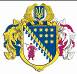 ДНІПРОПЕТРОВСЬКА ОБЛАСНА РАДАVШ СКЛИКАННЯПостійна комісія обласної ради з питань охорони здоров’я, дитинства та материнства49004, м. Дніпро, просп. Поля, 2ВИСНОВКИ ТА РЕКОМЕНДАЦІЇ № 5/16засідання постійної комісії обласної ради „29”  листопада  2023 року14.00Заслухали  та обговорили інформацію директора департаменту охорони здоров’я Дніпропетровської обласної державної адміністрації                     Мошківської С.А. щодо проекту рішення „Про внесення змін до рішення обласної ради від 13 грудня 2019 року № 535-20/VIІ „Про обласну програму „Здоров’я населення Дніпропетровщини на 2020 – 2024 роки” (зі змінами)ˮ.За результатами розгляду питання постійна комісія вирішила: Інформацію голови постійної комісії обласної ради з питань охорони здоров’я, дитинства та материнства Пустової А.О. щодо запропонованого на розгляд комісії проєкту змін до рішення обласної ради від 13 грудня 2019 року № 535-20/VIІ „Про обласну програму „Здоров’я населення Дніпропетровщини на 2020 – 2024 роки” (зі змінами) відповідно подання Дніпропетровської обласної військової адміністрації від 20.11.2023 № 6675/0/526-23 взяти до відома.Погодити проєкт рішення обласної ради „Про внесення змін до рішення обласної ради від 13 грудня 2019 року № 535-20/VIІ „Про обласну програму „Здоров’я населення Дніпропетровщини на 2020 – 2024 роки” (зі змінами). Рекомендувати обласній раді розглянути проєкт рішення „Про внесення змін до рішення обласної ради від 13 грудня 2019 року                        № 535-20/VIІ „Про обласну програму „Здоров’я населення Дніпропетровщини на 2020 – 2024 роки” (зі змінами).Доповідачем з цього питання визначити Мошківську С.А – директора департаменту охорони здоров’я обласної державної адміністрації.Голова комісії 							А. О.ПУСТОВА